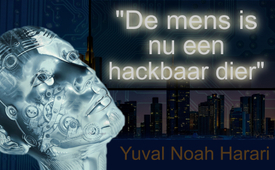 Yuval Noah Harari: “De mens is nu een hackbaar dier”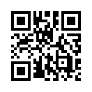 Met zijn waanzinnige onderzoeksresultaten propageert de Israëlische militaire historicus en geschiedenisprofessor Harari een ongekende manipulatie van de hele mensheid - en krijgt hij erkenning van vooraanstaande politici en zij die de wereld willen beheersen. Niet alleen dat, maar er wordt al gewerkt aan de omzetting ervan. Een boodschap die sterke zenuwen vereist.Yuval Noah Harari: “De mens is nu een hackbaar dier”De Israëlische militaire historicus Yuval Noah Harari is auteur en professor aan de Faculteit Geschiedenis van de Hebreeuwse Universiteit van Jeruzalem. Hij wordt geprezen door persoonlijkheden als Barack Obama, Angela Merkel, Emmanuel Macron en Sebastian Kurz en wordt geraadpleegd als inspiratiebron en adviseur. Klaus Schwab, oprichter van het World Economic Forum (WEF) en auteur van het boek "Covid-19: The Great Reset", beschrijft Yuval Noah Harari als een briljant futuroloog. Tijdens zijn optredens op het World Economic Forum in 2018 en 2020 of het Athens Democracy Forum 2020 sprak Harari over technologische ontwikkeling en wat dit betekent voor de samenleving, politiek, religie en ideologie. In zijn lezingen wijst hij er herhaaldelijk op dat het nu voor het eerst in de menselijke geschiedenis mogelijk is om personen altijd en overal te observeren en te volgen. AI-algoritmen verwerken enorme hoeveelheden informatie met een zeer hoge snelheid en hebben de potentie om alles te onthouden en patronen in de gegevens te herkennen voor persoonlijkheidsgerelateerde analyses.Harari zegt daarover: "Een systeem dat ons beter begrijpt dan wij onszelf, kan onze gevoelens en beslissingen voorspellen, kan onze gevoelens en beslissingen manipuleren en kan uiteindelijk beslissingen voor ons nemen."Volgens Harari heeft de coronavirus-pandemie de deur geopend naar "controle onder de huid". Citaat: "Ik denk dat als mensen over een paar decennia terugkijken, ze zich de covid-crisis vooral zullen herinneren, omdat dit het moment was waarop alles digitaal werd. En dit was het moment waarop alles werd gecontroleerd, waarop we ermee instemden om constant in de gaten te worden gehouden, niet alleen in autoritaire regimes, maar ook in democratieën. (...) En misschien wel het belangrijkste, dit was het moment waarop controle onder onze huid kwam. (...) En ik denk dat het grote proces, dat nu in de wereld plaatsvindt, het hacken van mensen is - de bekwaamheid om mensen te hacken, om te begrijpen wat er diep van binnen in hen omgaat, wat hen vormt, wat hen drijft. En daarvoor zijn de belangrijkste gegevens niet wat ze lezen, wie ze ontmoeten en wat ze kopen. Het is wat er in hun lichaam omgaat."Verder zei de historicus in een interview in 2020: "(...) maar sommige overheden en bedrijven zijn voor het eerst in de geschiedenis in staat om systematisch mensen te hacken. Er wordt veel gesproken over het hacken van computers, smartphones en bankrekeningen, maar HET ding van deze tijd is de bekwaamheid om mensen te hacken. (...) Mensen zijn nu hackbare dieren. Weet u, het hele idee dat mensen een ziel of geest hebben en een vrije wil, en niemand weet wat er in mij omgaat. Dus wat ik ook kies, of dat nu bij de verkiezingen is of in de supermarkt - dat is mijn vrije wil. Dat is voorbij!"Wat de "futuristische" professor in geschiedenis ons vertelt, is geen fictie. Veel bedrijven over de hele wereld werken aan technologieën om sensoren onder de huid te implanteren. Sommige technologieën zijn al tot volle ontwikkeling gekomen en beschikbaar op de markt. Het doel is onder andere om ziektes te genezen, de vaardigheden van mensen te verbeteren of gewoon het leven comfortabeler te maken. Het spectrum is groot. Zo biedt het Brits-Poolse bedrijf Walletmor sinds vorig jaar implanteerbare betaalchips aan. Deze kunnen onder de huid worden geïnjecteerd en zijn volgens Walletmor officieel goedgekeurd en werken overal waar contactloos betalen wordt geaccepteerd. Mensen gebruiken piepkleine microchip implantaten om hun fiets te ontgrendelen, als sleutelvervanging voor hun huis of om het kantoor binnen te komen. Cochleaire implantaten herstellen het gehoor. Diabetici dragen sensoren in hun onderhuids weefsel om hun bloedsuikerspiegel te meten.Hun allerbelangrijkste discipline is de "brein-computer interface" (BCI), d.w.z. brein-computer interfaces die de hersenen in een netwerk verbinden met de computer of digitale platforms, bijv. clouds. Verschillende grote techbedrijven, waaronder Facebook en Microsoft, en technologie-investeerders zoals Elon Musk financieren projecten die het gebruik van BCI-apparaten ontwikkelen. Amerikaanse overheidsinstanties onderzoeken ook toepassingen van de technologie om supersoldaten te creëren die telepathisch met elkaar kunnen communiceren of zwermen drones kunnen besturen door middel van gedachten. Onderzoekers van de Universiteit van Stanford hebben software voor kunstmatige intelligentie gekoppeld aan een BCI-apparaat dat geïmplanteerd is in de hersenen van een man met volledige verlamming. De software was in staat om de informatie van de BCI te ontcijferen en de gedachten van de man om te zetten op een computerscherm.Synchron, een startend bedrijf in New York, heeft al goedkeuring gekregen van de FDA1 om het implanteerbare hersenapparaat genaamd "Stentrode" te testen op menselijke patiënten in een zogenaamde vroege haalbaarheidsstudie. Stentrode wordt in een ader geplaatst in het deel van de hersenschors dat alle signalen doet ontstaan die geassocieerd worden met beweging. Het apparaat zal patiënten in staat stellen om digitale apparaten draadloos te besturen door middel van gedachten. Het systeem is bedoeld voor patiënten die door verschillende ziekten aan verlammingen lijden.Onder de dekmantel van het genezen van sommige ziekten en als innovatie worden hoofdzakelijk positieve aspecten van hersenimplantaten benadrukt. Maar wat als zulke implantaten toch misbruikt zouden worden als machtsinstrumenten? In een interview in 2016 sprak WEF-oprichter Klaus Schwab over implanteerbare microchips, eerst in onze kleren en dan in onze hersenen of onder onze huid. Zo moet directe communicatie tussen onze hersenen en de digitale wereld mogelijk gemaakt worden. Een ander doel is om mensen aan te sluiten aan 6G en het Internet of Things.Volgens Pekka Lundmark, CEO van Nokia, moet de aankomende 6G-standaard voor mobiele communicatie in 2030 klaar zijn voor de markt. Op het World Economic Forum in Davos in 2022 zei hij: "De smartphone zoals we die vandaag de dag kennen zal niet langer de meest gebruikte interface zijn". In plaats daarvan zullen toekomstige apparaten "direct in ons lichaam worden ingebouwd". Volgens Lundmark zullen hersensensoren worden gebruikt om machines te besturen. Hologrammen zullen ook enorm aan belang winnen en tegen 2030 zal er een "digitale tweeling" zijn van bijna alles, voorspelt Lundmark.Deze technologieën worden aangeprezen als grandioze technische verworvenheden die het leven ontlasten moeten. Hoe veelbelovend hersen-computer interfaces ook mogen zijn, ze brengen ook het potentieel voor totale controle met zich mee, inclusief gedachten lezen. Als een brein-computerinterface uw herinneringen opslaat in de Cloud, zou het bedrijf toegang hebben tot uw meest intieme en privé-informatie! Zal het BCI-bedrijf uw digitale profiel verkopen, net zoals sociale media sites uw gebruikersgegevens kunnen verkopen?Wat als deze technologie wordt gekoppeld aan een sociaal kredietsysteem, zoals dat in China al realiteit is? Veel landen sympathiseren immers met het sociale kredietsysteem in China en een uniforme digitale identiteit. Onlangs werd aangekondigd dat er in de herfst (van 2022) in Bologna (Italië) een proefproject "Smart Citizen Wallet" van start gaat. Dit is het eerste sociale kredietsysteem op Europese bodem. Goed gedrag levert punten op en kan worden ingewisseld voor beloningen. In China wordt wangedrag ook overeenkomstig bestraft.Biotechnoloog Markus Schmidt houdt zich ermee bezig waarom wij mensen steeds meer samensmelten met technologie en wat ons te wachten staat als we aangesloten zijn met het internet der dingen. Hij werkt samen met andere wetenschappers aan het internationale onderzoeksproject "Future Body". In een interview met de krant Berliner Zeitung zei de wetenschapper het volgende:"Neurotechnologie omvat verschillende technologieën en processen die rechtstreeks interageren met ons zenuwstelsel, bijvoorbeeld via brein-computer interfaces. Daartoe behoort bijvoorbeeld het "Internet of Living Things", waarmee de hersenen aan het netwerk worden gekoppeld, of implantaten in het lichaam die ons nieuwe zintuigen moeten geven. Op dit moment is neurotechnologie nog gericht op technologieën voor zieken en gehandicapten. Maar de optimalisatie gaat door en binnenkort zullen deze technologieën waarschijnlijk ook gebruikt worden door gezonde mensen. Natuurlijk hoeft u niet mee te doen met deze trend, maar het wordt wel steeds moeilijker. Als u bedenkt hoe het zou zijn om vandaag de dag zonder telefoon, computer en bankrekening te leven, beseft u hoe we daarop aangewezen zijn. En dat zal in de toekomst ook zo zijn. Op een gegeven moment is het bijna onmogelijk om niet mee te doen.Zonder hersenchip wordt u een tweederangs persoon, ook al bent u gezond. We vragen ons af: zal een normaal persoon in de toekomst de status hebben die een persoon met een handicap nu heeft? Aan de andere kant zou er ook een selectievoordeel kunnen zijn voor degenen die geen hersenchip hebben. Misschien omdat ze dan niet kwetsbaar zijn voor cyberaanvallen."Terroristische cyberaanvallen op het menselijk lichaam of zelfs gerichte "disciplinering" door de overheid? Dit sluit aan bij wat de Israëlische wetenschapper Harari verkondigde, namelijk dat wij mensen, hackbare dieren zijn - zonder vrije wil.Het consumentengedrag van elke individuele persoon bepaalt echter of deze technologieën en producten weer van de markt verdwijnen, omdat er geen vraag naar is. Helpt u mee deze informatie te verspreiden. Laten we ons niet laten verblinden door de argumenten van globale strategen en ook kijken naar de andere kant van de medaille die technologische vooruitgang met zich meebrengt.Want ons menselijk bestaan gaat verder boven ons rationeel bestaan uit. We zijn geestwezens met ongelooflijke, intuïtieve bekwaamheden - unieke schepselen die het recht hebben om in vrijheid hun persoonlijkheid en individualiteit te ontwikkelen! Wat we zeggen, voelen, denken en doen heeft een directe impact op onze omgeving - geen enkele kunstmatige intelligentie kan deze realiteit vervangen.1: FDA staat voor Food and Drug Administration van de Verenigde Statendoor wem.Bronnen:https://de.wikipedia.org/wiki/Yuval_Noah_Harari
https://telegra.ph/Ein-weiteres-perverses-Ziel-des-WEF-Der-Mensch-ist-nur-ein-hackbares-Tier-02-23

Zitat 1: https://www.weforum.org/agenda/2020/01/yuval-hararis-warning-davos-speech-future-predications/

Zitat  2 + 3 – ab Min 30:00 – Diskussion beim Athens Democracy Forum 2020: https://www.youtube.com/watch?v=JfyIW9wRvB4

Zitat 4 – ab Min 24:40 – Interview in Yuval Noah Harari’s Büro in Tel Aviv:
https://www.youtube.com/watch?v=ltJTRnNLYqY

In Italien: Erstes europäisches Sozialkreditsystem kommt:
https://tkp.at/2022/04/19/in-italien-erstes-europaeisches-sozialkreditsystem-kommt/
Walletmor: https://www.bbc.com/news/business-61008730.amp
https://www.youtube.com/watch?v=aymBka2nhUo&t=17s

Biosensoren:
https://www.faz.net/aktuell/rhein-main/region-und-hessen/gold-unter-der-haut-als-sensor-mainzer-forschung-17278612.html
https://futurezone.at/science/biosensor-unter-der-haut-soll-pandemien-kuenftig-verhindern/400775348
https://www.youtube.com/watch?v=0kxvWtD3Ono
https://www.weforum.org/agenda/2019/10/light-up-tattoos-electronically-printed-skin/
https://www.cochlear.com/de/de/home/diagnosis-and-treatment/how-cochlear-solutions-work/cochlear-implants/how-cochlear-implants-work

Neuralink:
https://de.wikipedia.org/wiki/Neuralink
https://www.augsburger-allgemeine.de/wirtschaft/was-ist-neuralink-rolle-von-musk-funktion-der-gehirnchips-id63432716.html

Brain-Computer-Interface:
https://siliconangle.com/2020/01/06/nextmind-shows-off-brain-computer-interface-ces/
https://scitechdaily.com/mindwriting-software-is-able-to-turn-thoughts-about-handwriting-into-words-and-sentences/
https://uncutnews.ch/konkurrent-von-elon-musks-neuralink-erhaelt-von-der-fda-die-zulassung-zum-test-eines-gehirnchips-am-menschen/
https://uncutnews.ch/cyberpunk-20-forscher-warnen-vor-einer-duesteren-zukunft-in-der-unternehmen-private-gedanken-besitzen-und-die-welt-zwischen-cyborg-und-mensch-geteilt-ist/
https://techacute.com/brain-computer-interface-technology/
https://www.darpa.mil/program/next-generation-nonsurgical-neurotechnology
https://www.diabetes-news.de/nachrichten/eversense-glukosemessung-unter-der-haut
https://techacute.com/brain-computer-interface-technology/
https://www.heise.de/news/Cyberpunk-Revisited-Warnung-vor-unkontrollierten-Hirn-Computer-Schnittstellen-6315132.html

Interview Klaus Schwab: https://www.youtube.com/watch?v=XQWoMy-URPk

Nokia-Chef Pekka Lundmark:
https://futurezone.at/produkte/nokia-chef-ende-der-smartphone-aera-6g-internet-der-dinge/402023583

Interview Markus Schmidt mit Berliner Zeitung:
https://www.berliner-zeitung.de/gesundheit-oekologie/biotechnologe-ohne-gehirnchip-wird-man-ein-mensch-zweiter-klasse-sein-li.171279?pid=true
https://gloria.tv/post/WWLySbyTqk4M6xY3MgtawYPNC
https://schildverlag.de/2021/08/11/ohne-impfung-und-gehirnchip-ein-mensch-zweiter-klasse-videos/

Forschungsprojekt Future body: 
https://www.biofaction.com/futurebody/Dit zou u ook kunnen interesseren:Dit kan u ook nog interesseren:Eugenetica 2.0www.kla.tv/23594 (NL)Optogenetica – de geplande Weg naar de naadloze controle over onze hersenen?www.kla.tv/23210 (NL)EU-studie overweegt Chip-implantaten voor burgerswww.kla.tv/ 23627 (NL)Kla.TV – Het andere nieuws ... vrij – onafhankelijk – ongecensureerd ...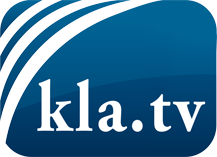 wat de media niet zouden moeten verzwijgen ...zelden gehoord van het volk, voor het volk ...nieuwsupdate elke 3 dagen vanaf 19:45 uur op www.kla.tv/nlHet is de moeite waard om het bij te houden!Gratis abonnement nieuwsbrief 2-wekelijks per E-Mail
verkrijgt u op: www.kla.tv/abo-nlKennisgeving:Tegenstemmen worden helaas steeds weer gecensureerd en onderdrukt. Zolang wij niet volgens de belangen en ideologieën van de kartelmedia journalistiek bedrijven, moeten wij er elk moment op bedacht zijn, dat er voorwendselen zullen worden gezocht om Kla.TV te blokkeren of te benadelen.Verbindt u daarom vandaag nog internetonafhankelijk met het netwerk!
Klickt u hier: www.kla.tv/vernetzung&lang=nlLicence:    Creative Commons-Licentie met naamgeving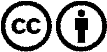 Verspreiding en herbewerking is met naamgeving gewenst! Het materiaal mag echter niet uit de context gehaald gepresenteerd worden.
Met openbaar geld (GEZ, ...) gefinancierde instituties is het gebruik hiervan zonder overleg verboden.Schendingen kunnen strafrechtelijk vervolgd worden.